 SAMTALEOPLÆG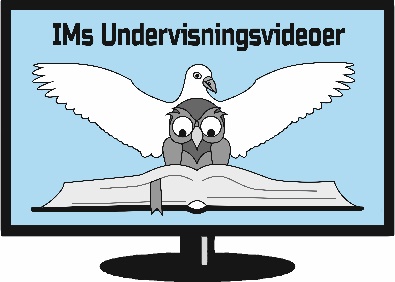 Missionsbefalingen, refleksion 5: Og se, jeg er med jer alle dage indtil verdens endeSamtaleoplægget består af nogle spørgsmål. Tal refererer til tidspunkter i denne video. 08:52 betyder således 8 minutter og 52 sekunder inde i denne video (kan aflæses på afspilleren). På den måde kan man nemt finde tilbage til det pågældende afsnit, hvis man gerne vil se det igen. Forløb: Der kan indledes med sang og bøn, hvis I synes. Derefter vises videoen. Derefter samtales der i grupper ud fra samtaleoplægget. Kaffe kan med fordel komme ind på et tidspunkt . Til sidst kan man eventuelt se videoen igen.Jesus er med os00:57: ”Denne fantastiske sluthilsen er enten sagt af et menneske med storhedsvanvid eller sagt af ham som stod op fra de døde, og som derfor har al magt. Man kan ikke have en halv Jesus: Det er enten hele Jesus eller ingen!”Hvad mener Højlund med dette?3:40: Højlund siger, at Jesu løfte her i Matt 28 om at være med os hænger sammen med Jesu løfter i Joh 14-16 om at sende os sin Ånd, Helligånden. ”Jesus er fortsat hos os – han kommer nu til os, ikke synligt fysisk, men overalt og uden begrænsninger. Og sådan har vi erfaret det gang på gang i vores liv: nærvær, trøst, puf, beskeder, i daglige rutiner med bøn, læsning, gudstjenester, en svag understrøm af liv, der er der hele tiden uden at vi bemærker det så tit”. Hvordan har du erfaret denne understrøm, dette nærvær?Hvad tænker du om Højlunds pointe med, at Jesu nærvær ikke alene sker gennem de ”overnaturlige” ting men også gennem glæden over de naturlige ting i livet?Også i mørkets dal7:00 Vi hørte eksemplet med en kvinde, der får et syn, mens hun kører bil. Hun blev ikke beskyttet mod smerte, men fik en trøst. Det svarer efter Højlunds mening til Sl 23, hvor Guds løfte ikke er, at der ikke skal være en mørkets dal eller fjender. Begge ting vil være der – men Gud som den gode hyrde vil også være der sammen med os!Hvordan har du i dit liv oplevet Guds nærvær midt i svære ting?Verdens ende10:05: Udtrykket ”Verdens ende” kan forstås geografisk. Lige fra den første kirkes tid har vi kristne søgt mod nye dele af verden for at missionere. Men udtrykket betyder også: ”Denne tidsalders ende”. Højlund bruger den kristne forfatter Tolkiens bøger om Ringenes Herre som eksempel på en fortælling, hvor flere tidsaldre findes – hvor enhver historie er del af en større historie. Guds store fortælling, frelseshistorien, har rødder, der går længere tilbage end skabelsen og vil fortsætte efter denne verdens ophør. Al vores hverdagsmission er med i den helt store historie! Og (13:40): en dag fortsætter vi historien et sted hvor der ikke er mørke og fjender mere … og hvor Jesus er der synligt!Hvordan bruger du Jesu løfte om at være med dig indtil verdens ende i din hverdag?Hvorfor er du kristen?14:20: Højlund citerer en engelsk teolog, der fik følgende svar på spørgsmålet ”Hvorfor er du kristen?”: ”At være kristen gir mig en følelse af at høre til i universet”. Hvad tænker du om det svar?Dele-runde:I kan hver især fortælle, om denne lektion har givet jer større frimodighed til at være med til at opfylde missionsbefalingen. Og hvis du har fået større frimodighed – hvad skyldes det så?I kan også tage en dele-runde på, hvad hele gennemgangen af Missionsbefalingen har givet dig.